Данные по информационной активности ЦА ФАС России в четвертом квартале 2018 года(данные представлены сервисом Googleanalitic)Популярные страницы по посещаемости на сайте ФАС Россиив четвертом квартале 2018 года (данные представлены сервисом Спутник.Аналитика)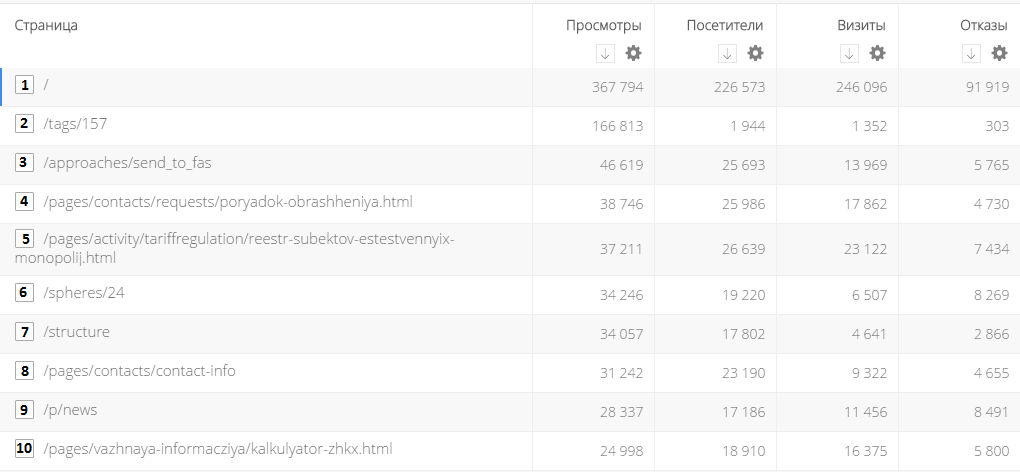 Главная страница сайта;Раздел «Коллегия ФАС России»;«Написать в ФАС России»;Раздел «Порядок обращения в ФАС России»;Реестр субъектов естественных монополий;Раздел «Тарифное регулирование»;Раздел «Структура ФАС»;Контактная информация;Новости ФАС России;Калькулятор ЖКХ.Данные по посещаемости «Базы решений» сайта ФАС России solutions.fas.gov.ru за четвертый квартал 2018 года (данные представлены сервисом Спутник.Аналитика)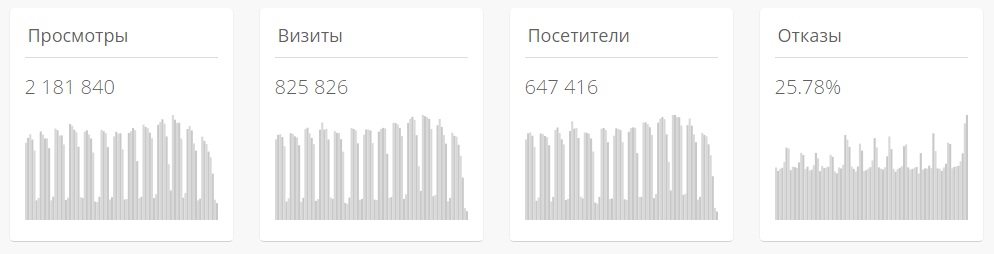 Данные по посещаемости «Базы решений» сайта ФАС России solutions.fas.gov.ru в четвертом квартале 2018 года (данные представлены сервисом Googleanalitic)№Наименование мероприятияКоличество октябрьКоличество ноябрьКоличество декабрьКоличествоквартал1Посещаемость сайта ФАС России (уникальных посетителей)249 386169 591178 988529 0832Посещаемость сайта ФАС России (количество посещений)714 282364 735384 5341 139 346ПользователиНовые пользователиСеансыПросмотры страниц183 189169 471397 1141 861 714